Elemental Analysis Request Form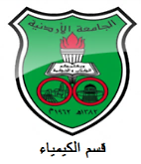 Requested Analysis: Notes :………………………………………………………………………………………………………………………………………………………………………………………………Date: Sample Name:Name: Sample ID: Supervisor: Email: Signature: Phone: Chemical Formula: Halogen type:Halogen type:Molecular weight:  Melting Point: Melting Point: Chemical Structure: Chemical Structure: The sample Chemical Structure: Chemical Structure: 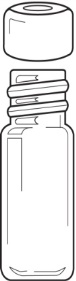 Elements% Expected% FoundStandardCHNSHead of the Chemistry Department Signature:…………………………………………………………………………………